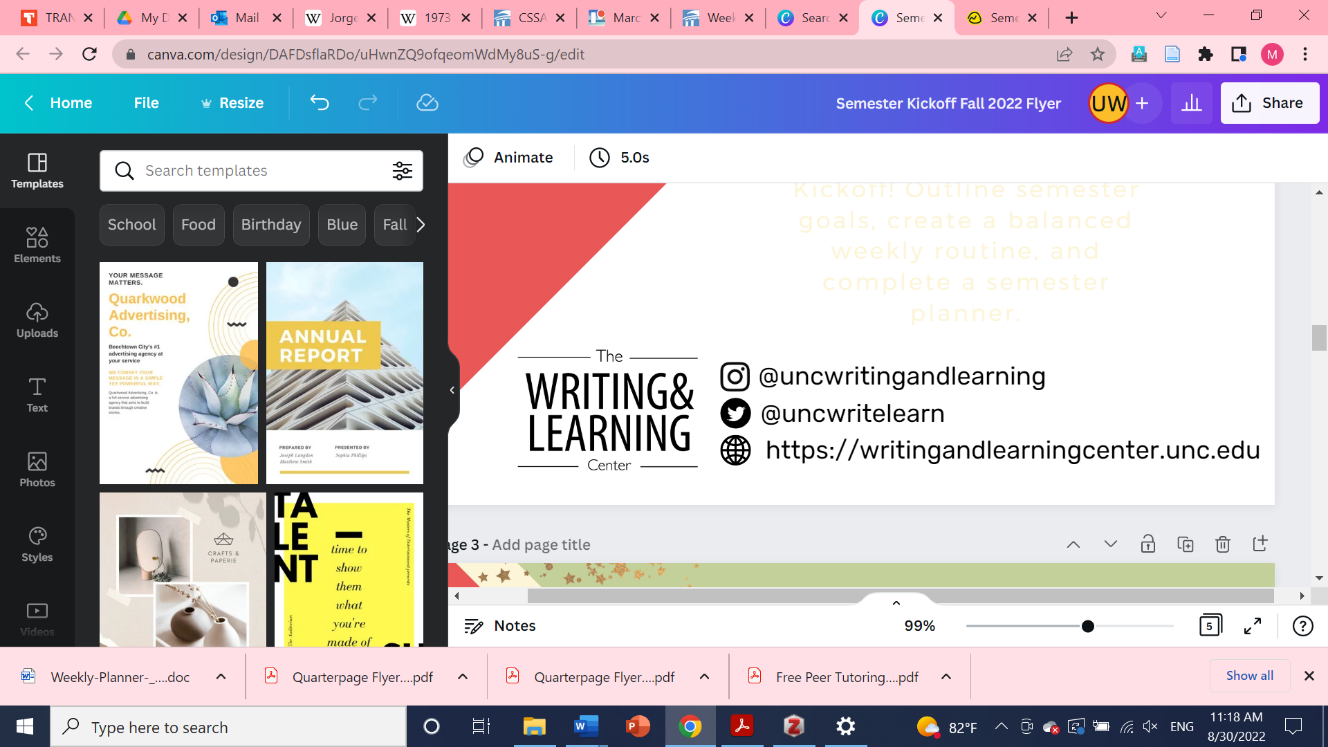 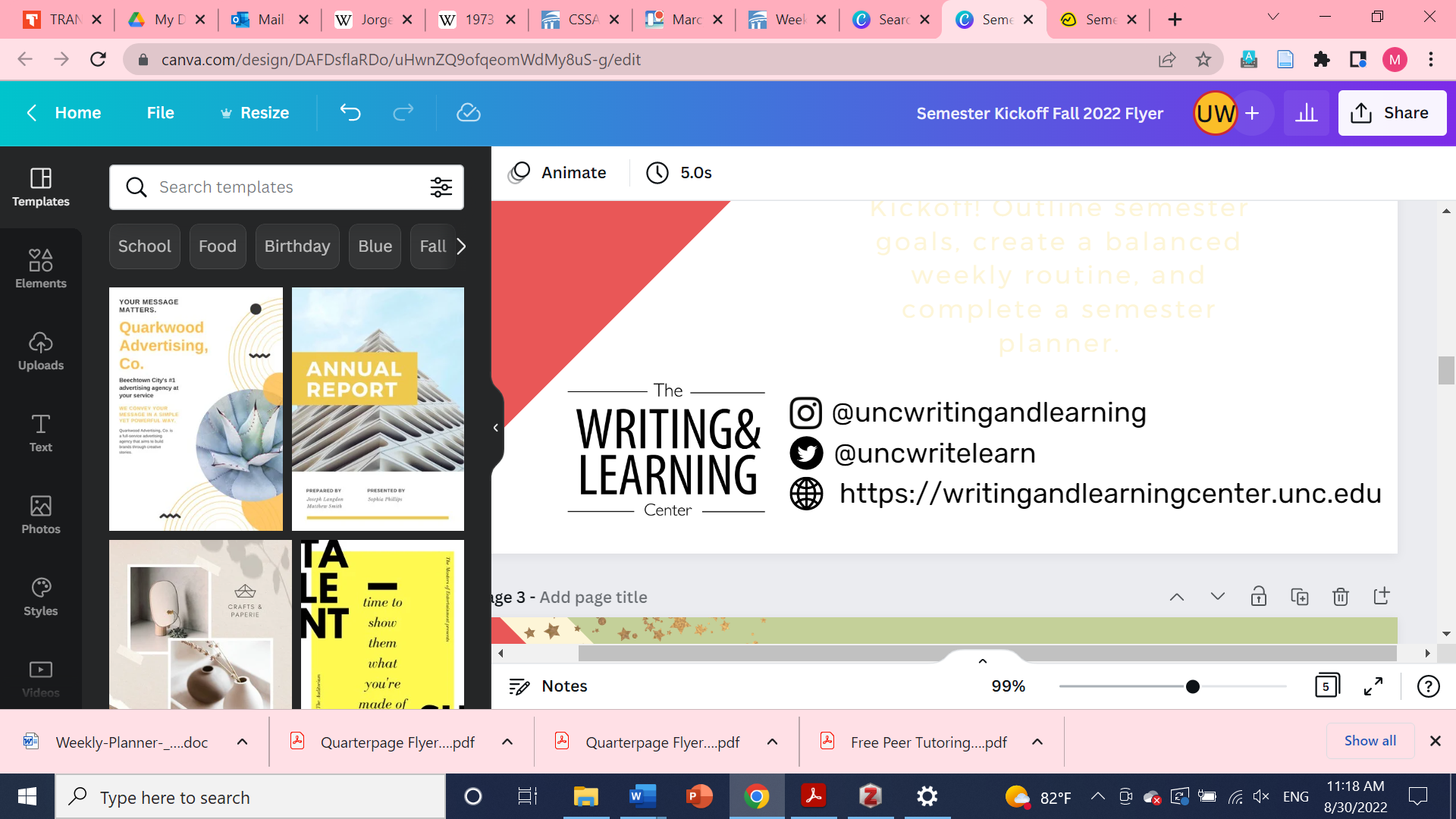 Fri4/28Sat4/29Sun4/30Mon5/1Tue5/2Wed5/3Thurs5/4Fri5/5Sat5/6Sun5/7Mon5/8Tue5/98 – 9AM9 – 10AM10 – 11AM11 – 12AM12 – 1 PM1 – 2PM2 – 3PM3– 4PM4 – 5PM5 – 6PM6 – 7PM7 – 8PM8 – 9PM9 – 10PM10 – 11PM11 – 12PM